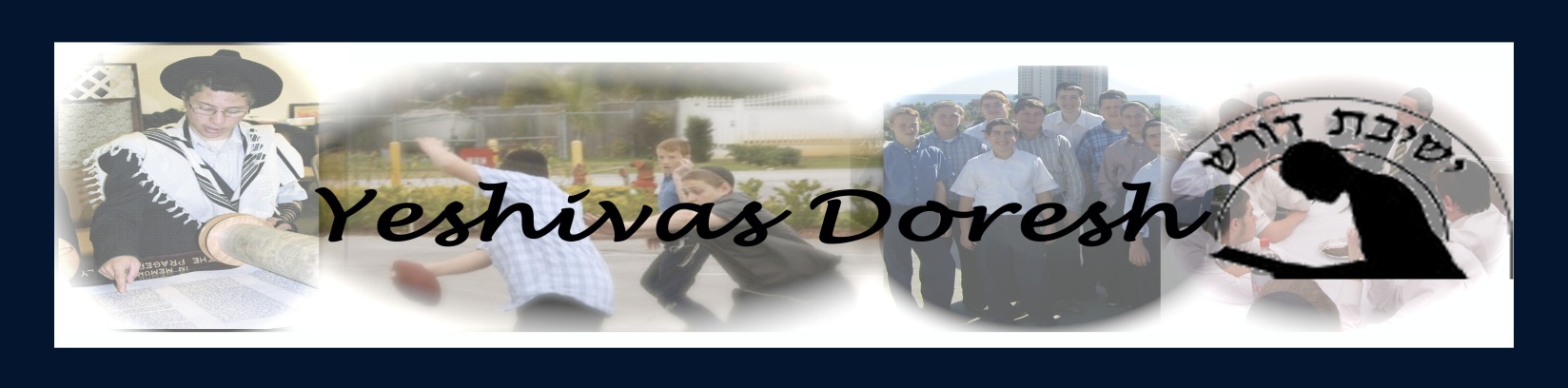 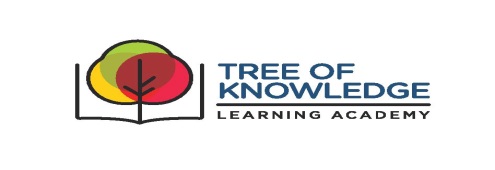 Yeshiva Doresh/Tree of Knowledge 2016-2017 CalendarSchool Opens: Wednesday Night, September 7th at 7:30 PM for supper; followed by Orientation and Contract Signing at 8:00 PMHome Break: Thursday, October 6th after 9:30 AMReturn to School After the Succos Holidays: Tuesday, November 1th for supperChannukah Break: Thursday, December 22st after 9:30 AMReturn from Channukah Break:Tuesday January 3rd for supperSpring Break: Tuesday, April 4th after 9:30 AMReturn: Wednesday, April 26th for supperYeshiva Doresh/Tree of Knowledge Scholarship Event, Graduation: Sunday morning, June 11th at 11:00 AM TENTATIVE DATEParents are invited for an optional Shabbaton (27th-28th) with the YeshivaSchool Ends: Wednesday, June 13th, after 9 AMOptional Summer Camp:Details will follow.